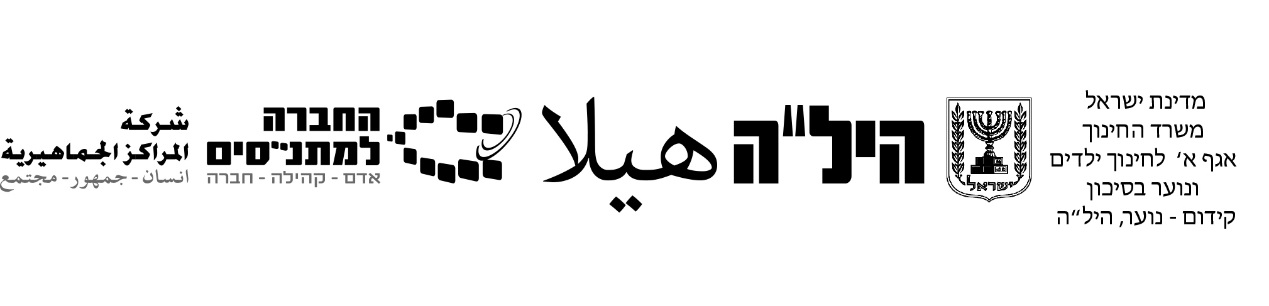 ورقة توصيات  -  דף הנחיותامتحان في موضوع التراث الدّرزي بمستوى إنهاء 11- 12سنة تعليميّة - شتاء 2020تعليمات للممتحن/ةمدة الامتحان:   ساعة ونصف.     مبنى الامتحان وتوزيع الدرجات:  في هذا الامتحان  ثلاثة فصول:   الفصل الاوّل: الإجابة عن سؤال واحد من الأسئلة 1-2                                                       16 درجة         الفصل الثاني: عليك الإجابة عن ثلاثة من الأسئلة   3 -7                                                     60 درجة     الفصل الثالث: أسئلة قصيرة عليك الإجابة عن أربعة من الأسئلة 8-13                                                     24 درجة             __________________________________________________________ المجموع				                                        	100 درجة  مواد مساعدة يُسمح استعمالها: لا توجد.  تعليمات خاصة: 1. عليك كتابة كل إجاباتك في دفتر الامتحان المرفق.2. عليك كتابة رقم السؤال في دفتر الامتحان.3. التعليمات في هذا النموذج مكتوبة بصيغة المذكر وموجهة للممتحنات وللممتحنين على   حد سواء.بالنجاح!